10.02.2022 г., группа 3 ЭРСТТема «Навесное оборудование трактора»Задание 1. Запишите слова в тетрадь, выучите их.Chisel plow-чизельный плугDisc plough-harrow –дисковый лущильникInter-row cleaner –культиватор для междурядной обработки почвыOne-way plough –оборотный плугFull length cultivator -Культиватор для сплошной обработки почвыMoldboard less plough - Безотвальный плугMilling cutter-фрезаShare plow –лемешной лущильникDisc harrow-дисковая боронаHarrow-боронаPlough/plow-плугSoil-compactor (roller) Каток для уплотнения грунтаSpike-tooth harrow - Зубовая боронаStubble mulch plow - ПлоскорезTillager -Почвообрабатывающий комбинированный агрегатTill-plow -ЛущильникTrenching/deep/digger plough -Плантажный плугЗадание 2: Соотнесите слова с их изображением.1.Till-plow                    2. Milling cutter                 3. Soil-compactor4. Harrow                     5. Plow                               6. Cultivator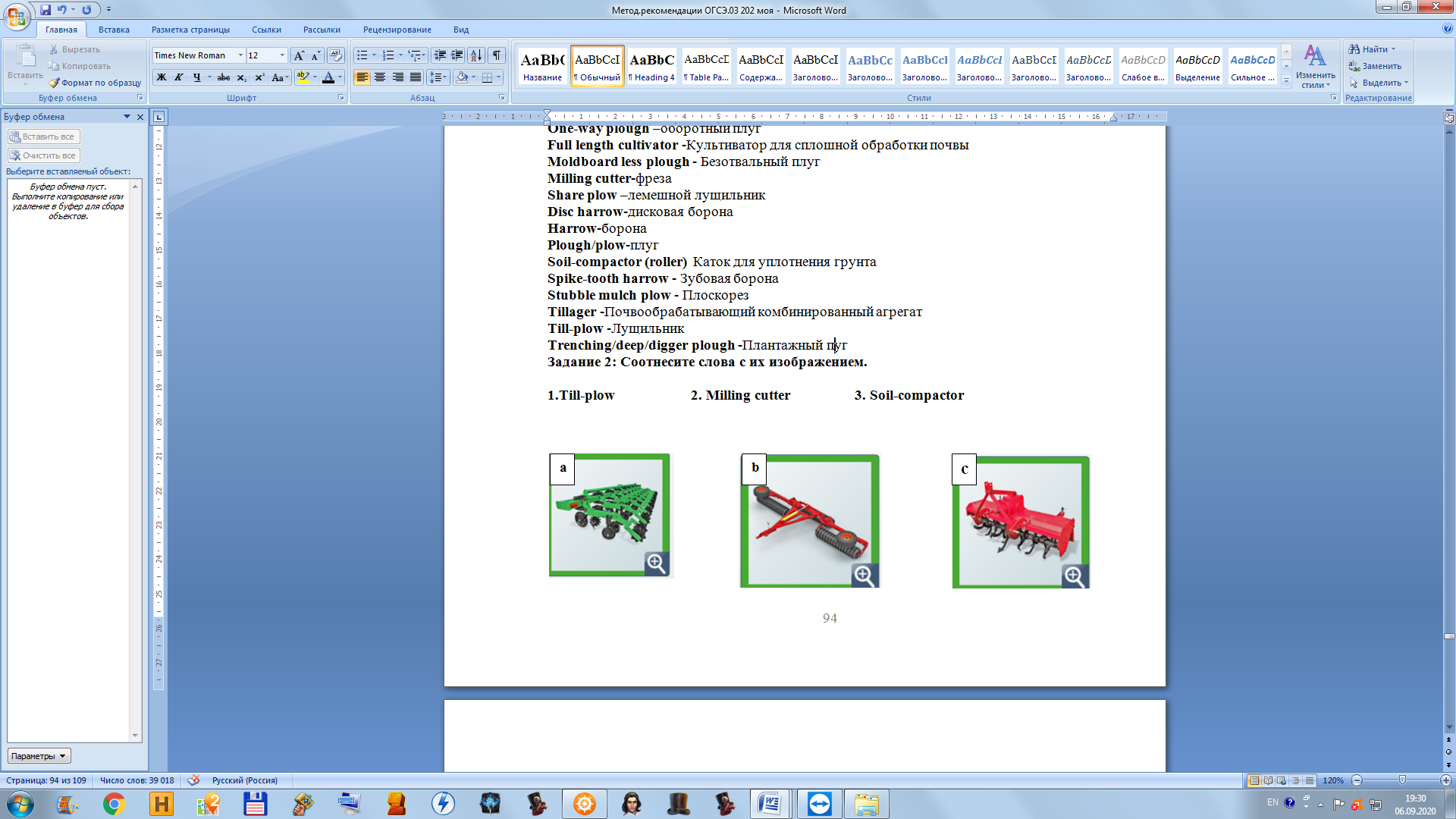 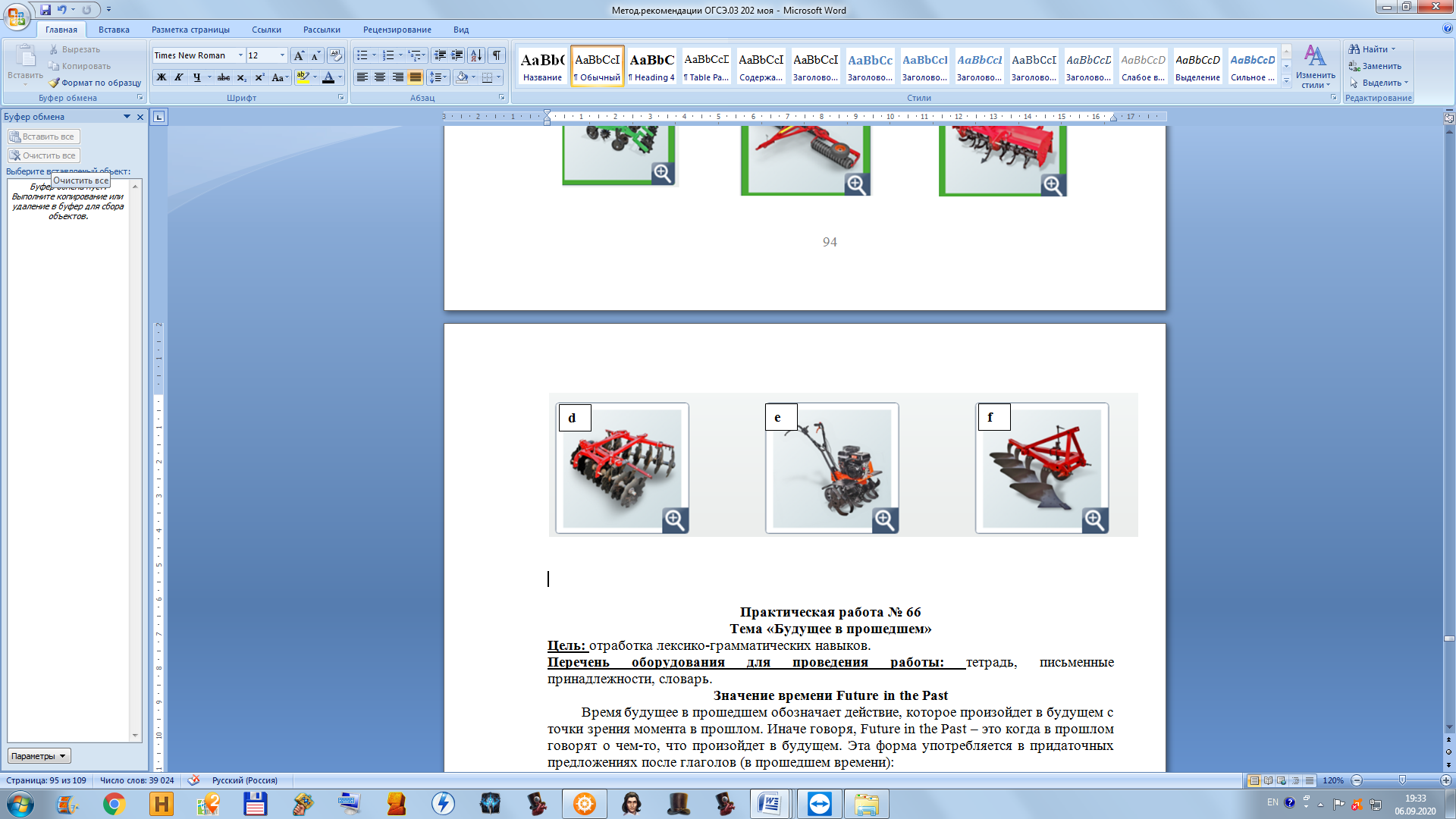 Задание 3: Соотнесите начало и конец предложений. Переведите их.1. The components of ploughs…2. The major types of harrow…  3. A harrow is a device….4. a plow is a device….a. are the main frame, the share, the moldboard, the disk coulter, the skim coulter, the headstock.b. with a heavy framework and several discs of teeth, which can be dragged along ploughed land to break up soil.c. are the disc, the spike-tooth, and the spring tooth.d. used to prepare the soil for planting crops.Задание 4: Заполните пропуски словами из скобок, прочитайте и переведите текст.The aim of (planting, tillage, harvesting) is ti prepare the soil for planting and to keep it loose and free from weeds during the growth of crops.Cultivation machinery is used to (eliminate, break down, level and crush) the soil before or after a crop is sown for covering seeds, for consolidation the soil and for hoeing out weeds.The (soil-compactors, harrows, ploughs) include the main frame, the share, the moldboard, the disc coulter, the skim coulter, the headstock.(Construction, road, agriculture) implements and machines being very numerous and diversified now may be divided into four main groups: tillage equipment, fertilizing equipment, harvesting equipment.